30th Annual MCS-Alim Academy Science FairFebruary 21-22, 2019“What’s that got to do with it?”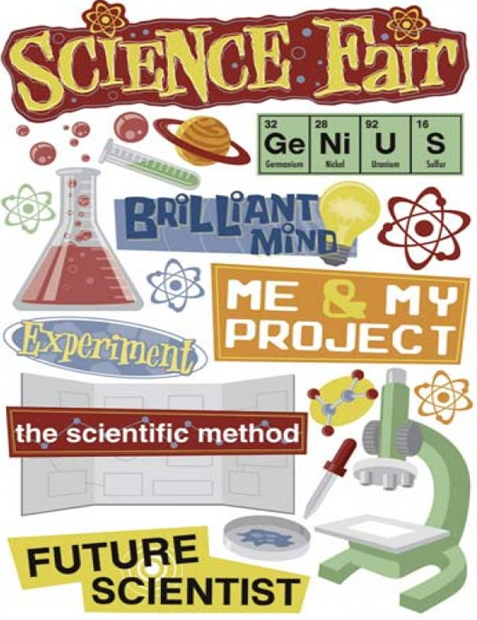 30th Annual MCS-Alim Academy Science FairFebruary 21-22, 2019“What’s that got to do with it?”Table of ContentsWelcome Letter….….………………………….……………………………………………………….2Science Fair Timeline Table…….………………………………………………………….………..3Science Fair Guidelines……………………………………………………………………………….4Science Fair Official Entry Form (Yellow sheet) ………….……………...……..………………5Science Fair Proposal Form (Blue sheet)…..…………………………….………………...…….6Science Fair Possible Questions Form (Pink sheet)..………..………….…..………………...7Science Fair Parent Approval Form (Green sheet)..……………………..…..…………………8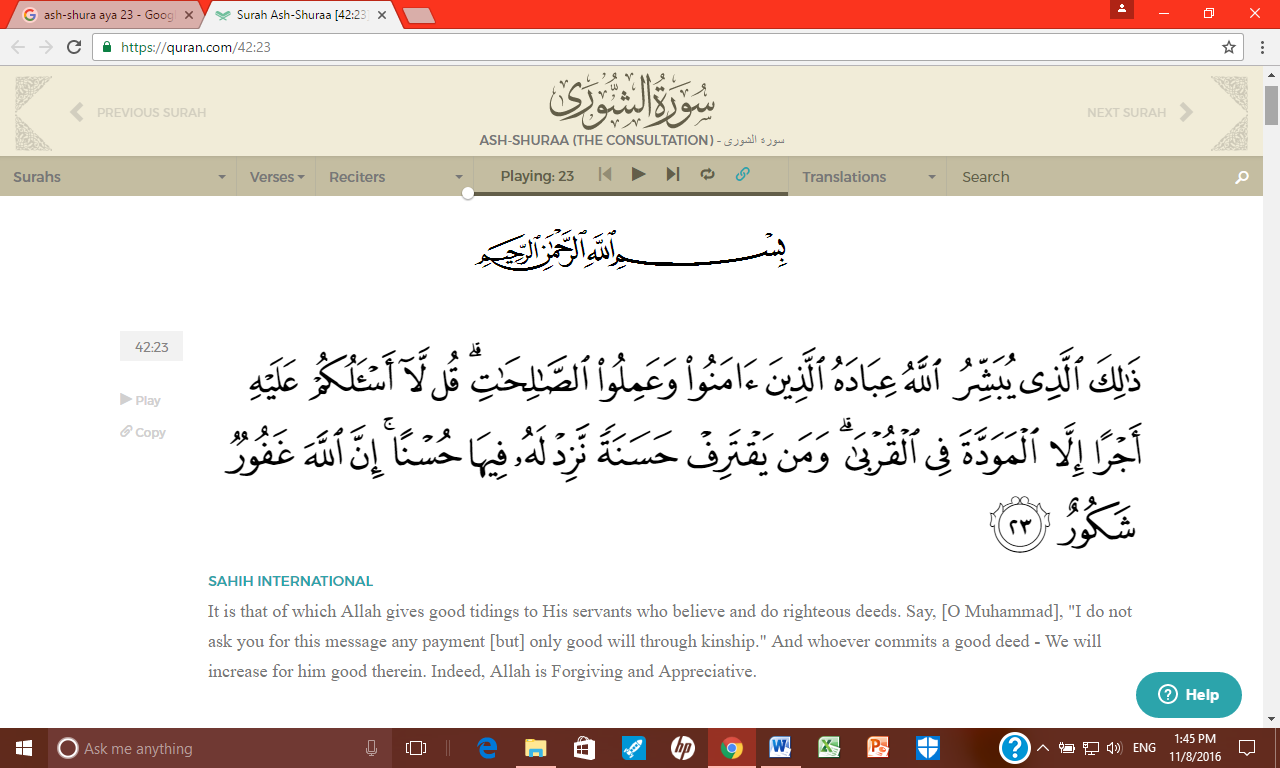 Indeed, within the heavens and earth are signs for the believers. And in the creation of yourselves and what He disperses of moving creatures are signs for people who are certain (in faith). [45:3-4]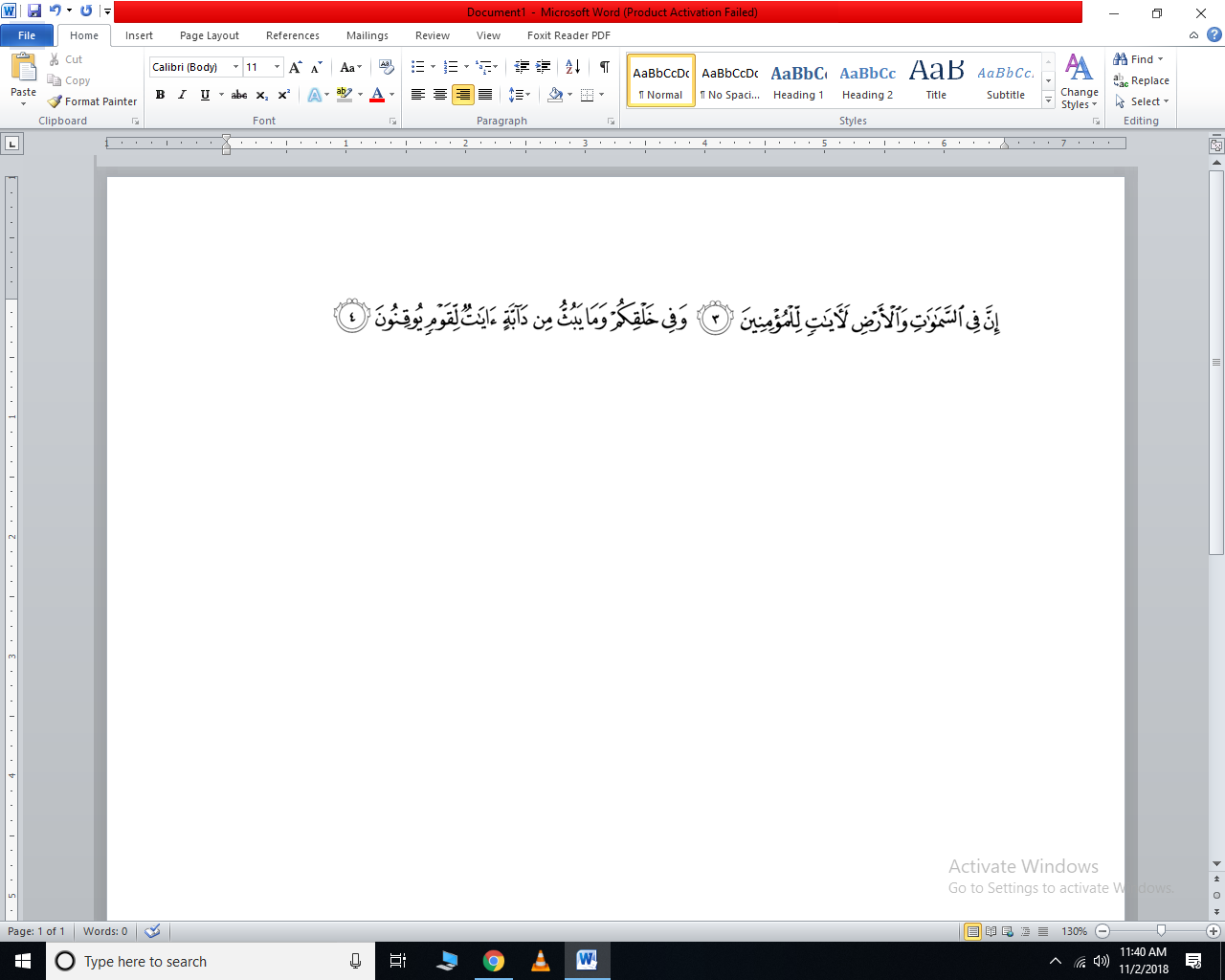 Dear Parents, Students, and Staff, AsSalaamu Alaykum,This year we celebrate the 30th annual MCS-Alim Academy Science Fair. Firstt through 3rd grade students will do a class project presentation on Thursday, February 21, 2019, while 4th through 11th grade students will do individual projects and present their work on Friday, February 22, 2019 in the IEC auditorium. Every student in grades 1-11 is required to participate. Parents are encouraged to provide some assistance to make the science fair projects safe and help with providing an educationally rich event.We hope that our students will learn the important role math and English play in the success of their work, therefore the math and English content of the posters will be checked for accuracy.Students in grades 6 through 11 are highly encouraged to use their same project and participate in the Montgomery County Science Fair, which will be held on March 22 and 23, 2019  at the Food and Drug Administration White Oak Campus, 10903 New Hampshire  Avenue, Silver Spring, MD 20993.  The Awards Ceremony for Fair Prize Winners will be held March 24, 2019 at Montgomery Blair High School, 51 University Blvd E Silver Spring, MD 20901.Students may enter the county fair without attaining any placement in our school Science Fair event. In fact, it is possible for a student to receive recognition from the county fair while they may not do so at the school fair.  Please refer to the “rules wizard” on their website www.sciencemontgomery.org prior to starting your research to determine what is needed for each specific type of project. For help or questions please contact or make an appointment with Sr. Mahboubeh:Sr. Mahboubeh Azarmnia: mazarmnia@mymcs.org2018-19 Science Fair Time Table2018-19 Science Fair GuidelinesIn order for a student to qualify to participate in the Science Fair competition, all the required steps mentioned in the time table must be completed and turned in by the specified due dates. Failure to fulfill two of the steps (including the in-class presentation) by the given due date automatically disqualifies a student from participating in the competition. However, all steps—including the final project—are part of the “presentation and projects” grade for the second and third quarters. Therefore, if a student is disqualified from participating in the competition, he/she is still required to finish his/her project and turn them in by the specified due dates in order to get credit for the presentation and projects portion of the class grade.Keep in mind that the scientific method must be demonstrated and the following items should be included in your poster:Abstract (required for middle and high school only)Problem/questionBackground informationHypothesisMaterialProcedureObservations/resultsAnalysisConclusionFuture directionBibliography and citationParents are encouraged to guide the students but should NOT be the main contributors of the project. We expect the students to display their own careful and creative work. Remember that the teachers will be available for advice, support, encouragement, motivation, and to ensure safety, as well as approve or disapprove topics or methods of research chosen by the students. The students may make arrangements with their teachers if they need to use laboratory equipment.MCS-Alim Academy Science Fair Official Entry FormDue date: Dec. 13th Name: ……………………………………………………………………………………………Grade: ……………………………………………………………………………………………Project title: ………………………………………………………………………………….Project area (check one):ChemistryBiologyPhysicsMathematical behavioral scienceOther (specify)…………………………………………………………………………..Will you require electricity for your project display?YesNo MCS-Alim Academy Science Fair Proposal FormDue date: Dec. 6th Name: ………………………………………………………	Grade: …………………..Answers to the following questions must be TYPED on a SEPARATE sheet stapled to this sheet.Topic: what is the title of your project?Research question: what question do you want to answer by working on your project?Background information: what information can you provide to explain why this is important to study?Hypothesis: what is your educated guess, or what do you think would be the result of this experiment based on the information you have collected?Materials: what would you need to perform this experiment?Controls: what do you think should be the control for this experiment?Dependent variable: what is it that you are measuring, recording, or counting?Independent variable: what are you changing deliberately during the experiment that would cause an effect that is measurable?Procedure: what are the steps you will need to take in order to perform this experiment? You may draw a sketch to further clarify.Science Fair List of Possible Questions/ProblemsDue date: Nov. 15th  Name: ……………………………………………………		Grade: …………………..Attention: If neither of your choices get accepted by your instructor, please list at least two new/revised questions or topics and return within one week.If more than one choice was accepted by your instructor, please circle the finalized question or topic you have chosen for your project and return within one week.First possible question/problem: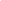 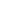 Second possible question/problem: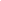 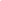 Third possible question/problem: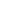 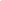 MCS-Alim Academy Science Fair Parent Acknowledgement FormDue date: Nov. 8th  I have read and discussed the Science Fair packet with my child. I understand that many of the instructions and guidelines are not included in this package and they could be found on the supplementary package (sent via email and the link provided on the school website: http://www.mymcs.org/)Comment:Student’s Name …………………………………….……………….Student’s Signature …………………………….………………….	Date: ……………..Parent/Guardian’s Name ………………………..…………………Parent/Guardian’s Signature ……………………………………..	Date: …………..…Due dateAssignmentInitial1Nov. 8Parental acknowledgement sheet signed (green sheet)2Nov. 15List of possible questions (pink sheet)3Dec. 6Science Fair proposal sheet (blue sheet)4Dec. 13MCS official entry form (yellow sheet)5Jan. 10Primary sample data report6Jan. 24Completed data report7Feb.4-8Preliminary posters (Do not glue anything to poster)8Feb.11-15In class presentations9Feb. 21K-3rd Science Fair presentations10Feb. 224-11th Science Fair and Judging from 9:00 AM - 12:30 PMAward Ceremony from 2:30 PM - 3:15 PM